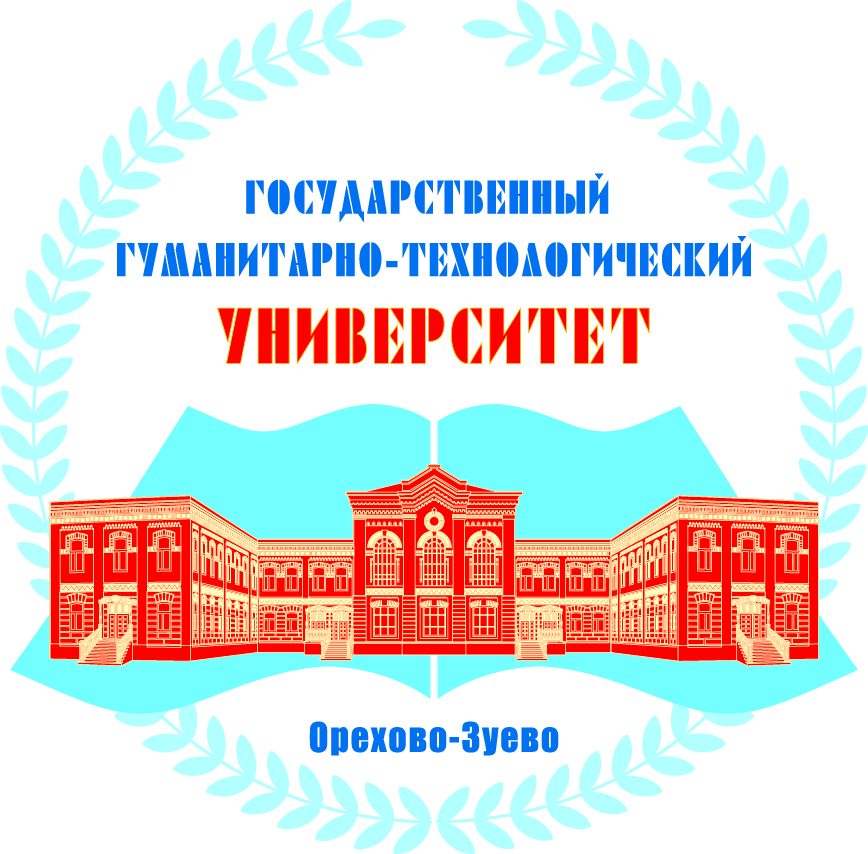 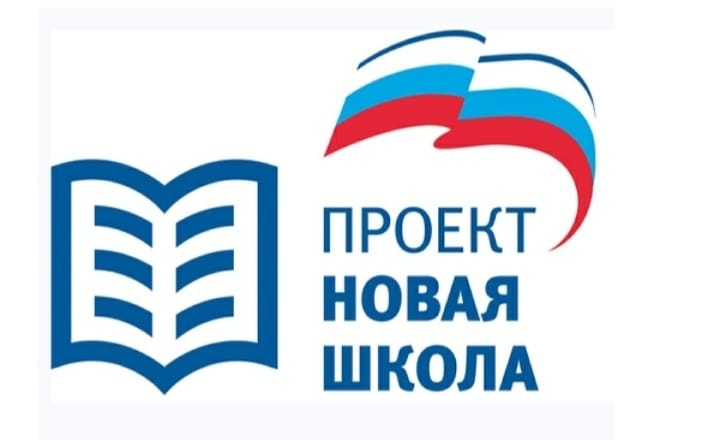 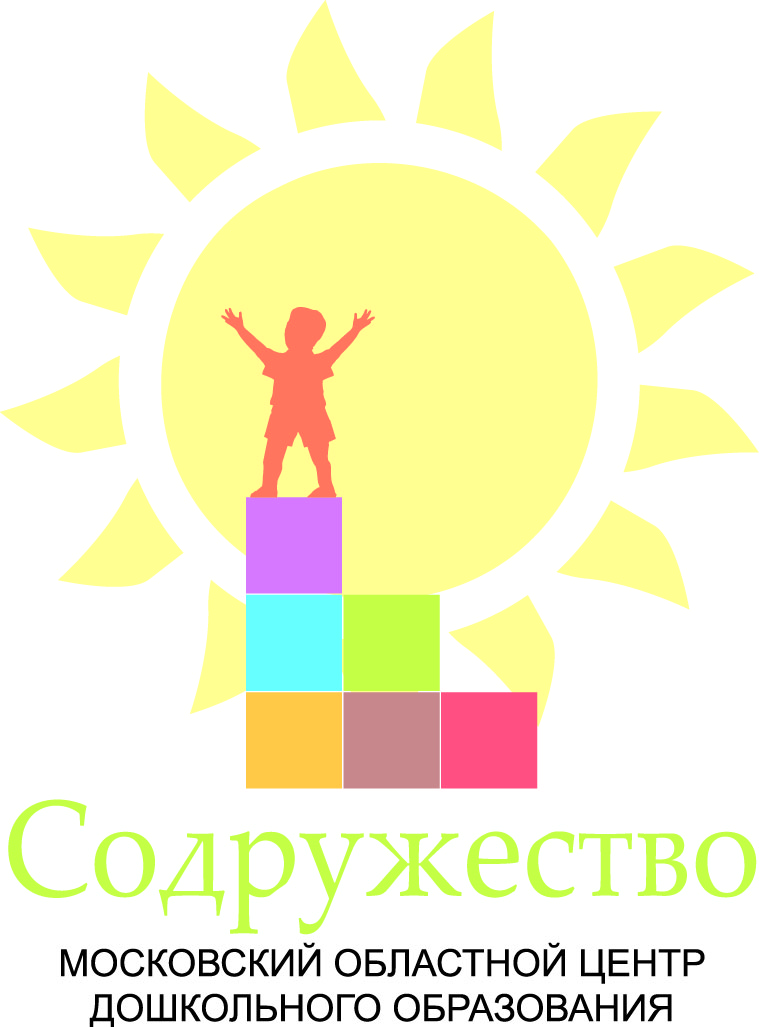 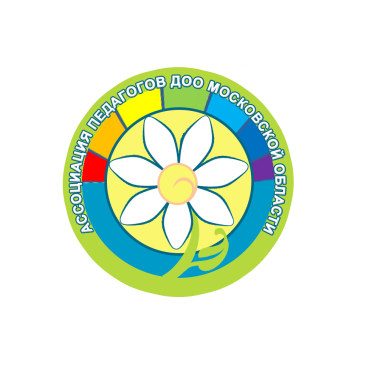 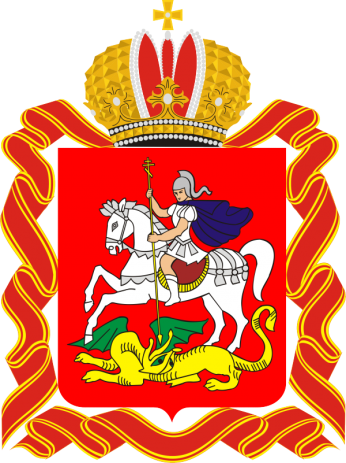 ПРОГРАММАМарафон педагогических достиженийЦелевая аудитория:               победители и лауреаты муниципальных, региональных всероссийских конкурсов, педагоги дошкольных образовательных организаций,  активные участники федеральных и региональных проектов, молодые педагоги Подмосковья, студенты высших  образовательных   организацийМесто проведения:МБОУ СОШ №30 Героя Советского Союза Б.В. Бирюкова, г. о. Коломна, ул.  Цементников, дом 9А , здание «Матрешка»Регламент проведения:   11.00-15.00 ч.Время проведенияСодержание мероприятияМесто проведения 10.00 –11.00Регистрация участников Марафона педагогических достиженийХолл детского сада10.00 –11.00Выставка- продажа издательства «Русское слово»Холл детского сада10.00-11.00Выставка творчества детей и взрослыхХолл детского сада11.00-11.15Приветствие педагогов и воспитанников отделения «Матрёшка» «Русский детский сад»Музыкальный зал11.15-11.30Приветственное словоЗайченко Людмила Алексеевна, начальник отдела дошкольного и коррекционного образования Управления образования Администрации г.о. КоломнаМузыкальный зал11.15-11.30Мухорина Наталья Борисовна,  директор МБУ ДПО УМЦ «Коломна»Музыкальный зал11.15-11.30Ушаков Дмитрий Владимирович, директор МБОУ СОШ №30 Героя Советского Союза Б.В. БирюковаМузыкальный залСЕКЦИЯ 1Музыкальный зал11.30-11.35Модератор Штейн Светлана Алексеева, методист МБУ ДПО УМЦ «Коломна»Музыкальный зал11.35– 11.45Зверева Лариса Анатольевна, заместитель заведующего по воспитательно-методической работе, МДОУ центр развития ребенка - детский сад № 61 "Мечта" , г.о. Воскресенск.Представление опыта работы "Наш детский сад самый лучший! Почему?"Музыкальный зал11.45 –11.55Шалопанова Анна Владимировна, воспитатель, МДОУ "Детский сад комбинированного вида №42", г.о. Раменский.Представление опыта работы «Создание условий для освоения и внедрения в образовательный процесс ДОУ парциальной модульной программы  STEM- образование детей дошкольного возраста»Музыкальный зал11.55 –12.05Ханжова Ольга Александровна, музыкальный руководитель МОУ СОШ N6 (дошкольное отделение Чапаева, 19), г.о. Жуковский.Представление опыта работы по музыкально- театрализованной деятельности с дошкольниками.Музыкальный зал12.05 - 12.25Кофе-пауза / спортивный залМузыкальный зал12.25-12.45Пустовалова Ольга Петровна, инструктор по ФК, МБДОУ компенсирующего вида детский сад № 40 "Солнышко", г.о. Коломна.Мастер-класс «Возможности режимных моментов для формирования правильной осанки и укрепления мышечного корсета детей в детском саду»Музыкальный зал12.45-13.05Тихонова Людмила Борисовна, старший воспитатель МБДОУ д/с №14 «Дельфинята»,г.о. Коломна.Мастер-класс «Образовательный модуль STEM- образования «Экспериментирование с живой и неживой природой»Музыкальный зал13.05 –13.45Власова Наталья Юрьевна, заведующий, МБДОУ компенсирующего вида детский сад № 40 «Солнышко», г.о. Коломна.Мастер-класс «Формирование мягких навыков дошкольников в процессе реализации ООП»:воспитатель Сиднева Елена Викторовна -  «Познаем и строим» (легоконструирование),воспитатель Кислицына Елена Викторовна - «Игровой набор «Дары Фребеля» как средство формирования пространственного  мышления детей дошкольного возраста»,учитель-дефектолог Макарова  Наталья Олеговна- «Развиваемся, играя с речевыми кубиками»Музыкальный зал13.05 –13.45воспитатель Бондарец Наталья Аркадьевна - «Игры с роботом Cubetto  как основа программирования в дошкольном возрасте»,воспитатель Савчук Елена Григорьевна - «Формирование предпосылок математической грамотности с использованием блоков Дьенеша»,воспитатель Меркушина Алёна Михайловна -  «Наураша в стране Наурандии» - уникальная интерактивная лаборатория для экспериментальной деятельности в ДОО»Музыкальный зал13.45-14.00Подведение итогов. Открытый микрофонСЕКЦИЯ 2Театральная студия11.30-11.35Модератор Безыкорнова Любовь Александровна, методист МБУ ДПО УМЦ «Коломна»Театральная студия11.35-11.45Скворцова Любовь Анатольевна, заведующий, АДОУ детский сад комбинированного вида №5 «Подсолнушек», г.о. Егорьевск.Представление опыта работы «Современная образовательная среда – территория комфорта, успеха и развития ребенка»Театральная студия11.45-11.55Черничкина Юлия Максимовна, заведующий, воспитатель Айвазян Анастасия  Викторовна, МДОУ Детский сад комбинированного вида №29, г.о. РаменскийПредставление опыта работы. Презентация проектной деятельности «Мы вместе»Театральная студия11.55-12.15Кофе-пауза / спортивный залТеатральная студия12.15-12.35Ковзик Ольга Давидовна, воспитатель, МДОУ детский сад комбинированного вида №31 «Рябинка», г.о.Воскресенск.Мастер-класс «Игровая ситуация «Подари петушку перышко» (ранний возраст)Театральная студия12.35-12.55Муратова Юлия Витальевна, воспитатель,МБДОУ ЦРР-д/с №14 «Веселые звоночки», г.о. Коломна (Озеры).Мастер-класс «Удивляемся! Рассуждаем! Действуем!»Театральная студия12.55-13.15Куликова Наталья Константиновна, старший воспитатель,Зинина Наталья Васильевна, педагог-психолог,Михайлова Елена Александровна, учитель-логопед,МБДОУ ЦРР-д/с «Радуга», г.о. Коломна.Мастер-класс «Организация деятельности педагога ДОУ по консультированию родителей детей с разными образовательными потребностями»Театральная студия13.15-13.35Сухарникова Галина Риетовна, заместитель директора по ВМР,Чернуха Ирина Алексеевна, воспитатель,Рулева Светлана Владимировна, воспитатель,МБДОУ ЦРР-д/с «Радуга», г.о. Коломна.Мастер-класс «Алгоритмика и элементарное программирование в дошкольном возрасте»Театральная студия13.35-13.45Подведение итогов. Открытый микрофонСЕКЦИЯ 3ИЗО-студия11.30-11.35Модератор Романова Светлана Викторовна, методист МБУ ДПО УМЦ «Коломна»ИЗО-студия11.35-11.45Гамидова Анастасия Владимировна, музыкальный руководитель, МБОУ cредняя общеобразовательная школа №30 имени Героя Советского Союза Б.В. Бирюкова.Представление опыта работы «Методический бренд дошкольного образования»ИЗО-студия11.45-11.55Морозова Наталья Игоревна, воспитатель, МБДОУ «Детский сад комбинированного вида №5 «Родничок»,г.о. Луховицы.Представление опыта «Технология музейной педагогики в работе с дошкольниками в условиях реализации федерального государственного образовательного стандарта дошкольного образования»ИЗО-студия11.55-12.15Кофе-пауза / спортивный залИЗО-студия12.15-12.35Лабудина Марина Валентиновна, Гринина Татьяна Вячеславовна, воспитатели, МБДОУ "Центр развития ребенка - детский сад №6 " Колокольчик" г.о. Луховицы.Мастер-класс «Создание и использование  рукотворных сказок детей дошкольного возраста»ИЗО-студия12.35-12.55Ромасевич Ирина Андреевна, музыкальный руководитель, МОУ «Лицей №23» структурное подразделение дошкольные группы «Карусель», г.о. Воскресенск.Мастер-класс «Использование мультстудии в работе с дошкольниками»ИЗО-студия12.55-13.15Панченко Эльвира Владимировна, педагог-психолог,Быкова Анна Александровна, учитель-логопед,Канунникова Анна Сергеевна, учитель-логопед,МБДОУ д/с №41 «Жаворонок», г.о. Коломна.Мастер-класс «Использование интерактивного оборудования в развитии познавательной активности детей «Интерактивное познание»ИЗО-студия13.15-13.35Бубенчикова Анастасия Юрьевна, старший воспитатель,Столярова Ирина Николаевна, воспитатель, МБДОУ ЦРР-д/с «Радуга», г.о. Коломна.Мастер-класс «Мультстудия «Я творю мир» как средство художественно-эстетического развития детей»ИЗО-студия13.35-13.45Подведение итогов. Открытый микрофон